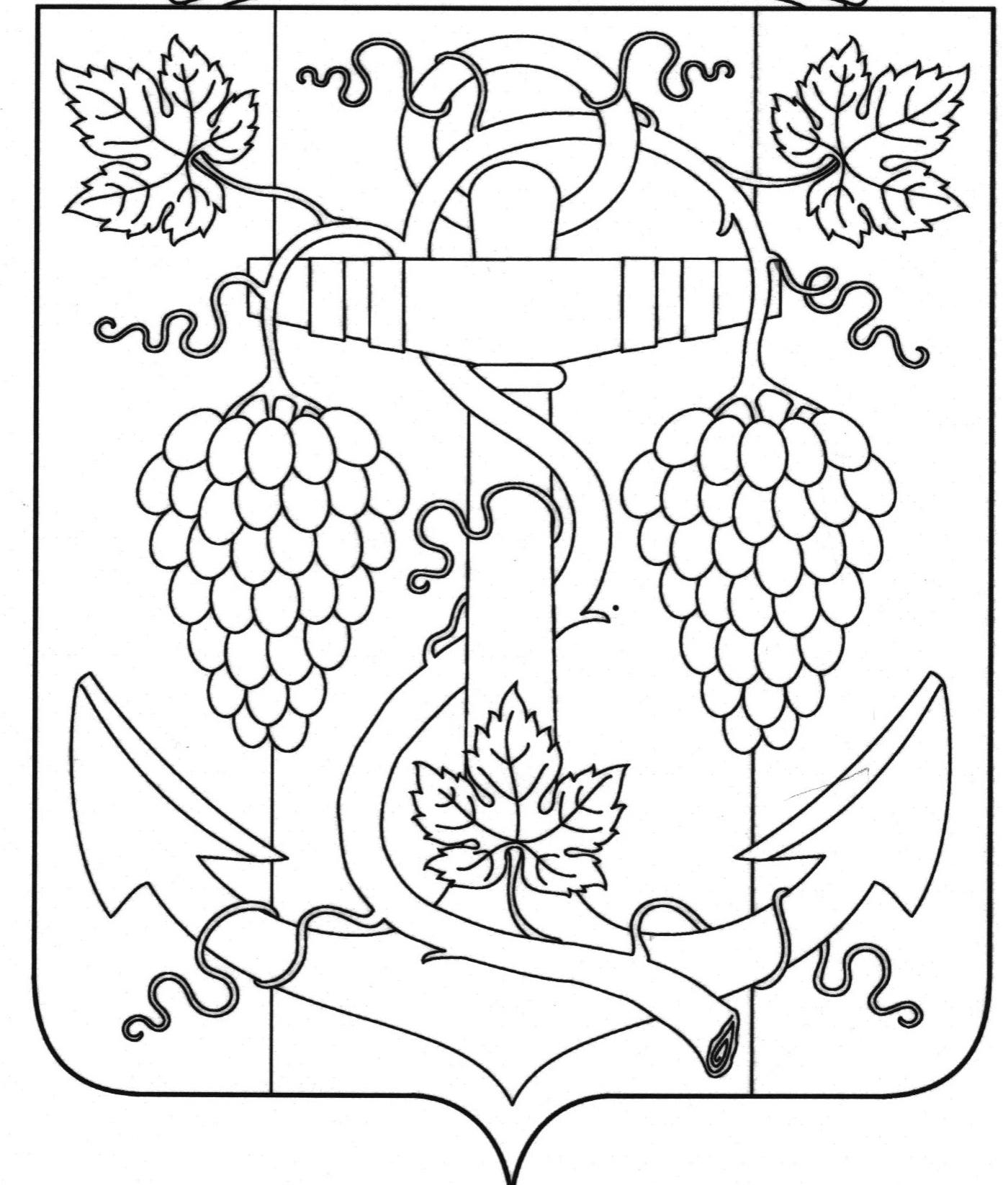 СОВЕТ ЗАПОРОЖСКОГО СЕЛЬСКОГО ПОСЕЛЕНИЯ ТЕМРЮКСКОГО РАЙОНАР Е Ш Е Н И Е  № 62ХV сессия                                                                                                   III созыва«2» июня 2015 года                                                                       ст-ца  ЗапорожскаяО согласовании проекта постановления главы администрации (губернатора) Краснодарского края   «О внесении изменения  в постановление главы администрации (губернатора) Краснодарского края от 26 декабря 2014 года № 1569 «Об утверждении предельных (максимальных) индексов изменения размера вносимой гражданами платы за коммунальные услуги в муниципальных образованиях Краснодарского края на 2015 год» в части утверждения предельного (максимального) индекса изменения размера вносимой гражданами платы за коммунальные услуги в Запорожском сельском поселении  Темрюкского района с 1 июля по 31 декабря 2015 года	В соответствии со статьей 157.1 Жилищного кодекса Российской Федерации, постановлением Правительства Российской Федерации от 30 апреля 2014 года № 400 «О формировании  индексов изменения размера платы граждан за коммунальные услуги в Российской Федерации», распоряжением Правительства Российской Федерации от 1 ноября 2014 года № 2222-р, Совет Запорожского сельского поселения Темрюкского  района  р е ш и л:	1. В целях обеспечения расчетов населения Совет Запорожского сельского поселения Темрюкского  района   за коммунальные услуги холодного водоснабжения по установленным экономически обоснованным тарифам Филиал «Таманский групповой водопровод» ООО «Югводоканал»,  а также за коммунальную услугу по электроснабжению по тарифам на электрическую энергию для населения, установленным во исполнение требований постановления Правительства РФ от 31.07.2014 № 750 «О внесении изменений в некоторые акты Правительства Российской Федерации по вопросам снижения величины перекрестного субсидирования в электросетевом комплексе», согласовать проект постановления главы администрации (губернатора) Краснодарского края «О внесении изменений в постановление главы администрации (губернатора) Краснодарского края от 26 декабря 2014 года № 1569 «Об утверждении предельных (максимальных) индексов изменения  вносимой гражданами платы    за   коммунальные    услуги    в   муниципальных 2образованиях Краснодарского края на 2015 год»» в части утверждения предельного (максимального) индекса изменения размера вносимой гражданами платы за коммунальные услуги в Запорожском сельском поселении Темрюкского  района  с 1 июля по 31 декабря 2015 года в размере  11,2 %, превышающем  индекс по Краснодарскому краю  более чем на величину отклонения по Краснодарскому краю, утвержденных распоряжением Правительства Российской Федерации от 1 ноября 2014 года № 2222-р.	2. Опубликовать настоящее решение в средствах массовой информации и обеспечить размещение (опубликование) на официальном сайте администрации Запорожского сельского поселения Темрюкского  района в информационно-телекоммуникационной сети «Интернет».	3. Решение вступает в силу на следующий день после его официального опубликования.Глава Запорожского сельского поселения Темрюкского района__________________ Н.Г.КолодинаПредседатель Совета Запорожского сельского поселения Темрюкского района_________________ И.Р.Абрамян